О внесении изменений в распоряжениеКонтрольно-счетной палаты Октябрьского района от 26.12.2014 № 43-р « Об утверждении плана работы Контрольно-счетной палаты Октябрьского района на 2015 год »В соответствии со статьей 11 Положения о Контрольно-счетной палате Октябрьского района, утвержденного решением Думы Октябрьского района от 23.09.2011 № 186:1. Внести изменения в План работы Контрольно-счетной Октябрьского района на 2015 год,  пункты 2.9., 2.10. следующего содержания:2. Настоящее распоряжение вступает в силу с момента подписания.3. Контроль за выполнением распоряжения оставляю за собой. Председатель Контрольно-счетной палаты Октябрьского района 				       Г.Р. ШередекаМуниципальное образование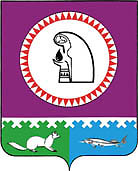 Октябрьский районКОНТРОЛЬНО-СЧЕТНАЯ ПАЛАТАРАСПОРЯЖЕНИЕ Муниципальное образованиеОктябрьский районКОНТРОЛЬНО-СЧЕТНАЯ ПАЛАТАРАСПОРЯЖЕНИЕ Муниципальное образованиеОктябрьский районКОНТРОЛЬНО-СЧЕТНАЯ ПАЛАТАРАСПОРЯЖЕНИЕ Муниципальное образованиеОктябрьский районКОНТРОЛЬНО-СЧЕТНАЯ ПАЛАТАРАСПОРЯЖЕНИЕ Муниципальное образованиеОктябрьский районКОНТРОЛЬНО-СЧЕТНАЯ ПАЛАТАРАСПОРЯЖЕНИЕ Муниципальное образованиеОктябрьский районКОНТРОЛЬНО-СЧЕТНАЯ ПАЛАТАРАСПОРЯЖЕНИЕ Муниципальное образованиеОктябрьский районКОНТРОЛЬНО-СЧЕТНАЯ ПАЛАТАРАСПОРЯЖЕНИЕ Муниципальное образованиеОктябрьский районКОНТРОЛЬНО-СЧЕТНАЯ ПАЛАТАРАСПОРЯЖЕНИЕ Муниципальное образованиеОктябрьский районКОНТРОЛЬНО-СЧЕТНАЯ ПАЛАТАРАСПОРЯЖЕНИЕ «09»апреля2015 г.№13 -рпгт. Октябрьскоепгт. Октябрьскоепгт. Октябрьскоепгт. Октябрьскоепгт. Октябрьскоепгт. Октябрьскоепгт. Октябрьскоепгт. Октябрьскоепгт. Октябрьское2.9.Проверка законного и эффективного расходования финансовых средств                      «  ООО Уньюганская ресурсоснабжающая компания » .I кварталКожина О.В.2.10.Аудит в сфере закупок « Проверка обоснованности и законности расходов муниципального казенного учреждения культуры « Межпоселенческая библиотека Октябрьского района »  по заключенному муниципальному контракту от 21.08.2014 № 187300003214000577 на оказание услуг по ремонту инженерной сети теплоснабжения для муниципальных нужд.2 кварталШередека Г.Р.